MARK 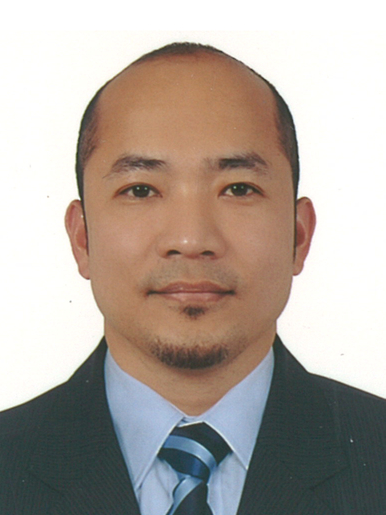 Email: mark.359567@2freemail.com Work ExperienceFinance House Personal Finance OfficerDecember 06, 2016 – PresentGenerating client for Personal Loan and Credit Card for salaried employees across UAE.Describing the characteristics, rewards, and risk of any particular securityMaintaining harmonious relationship to the client in preparation for future business endeavors.Establishing credit worthiness of high profile and high risk applicants. Marketing specified area to deliver numbers by doing office-to-office visits and cold callings.Perform excellent customer service to attend clients’ needs and queries. Dunia Finance LLC, Dubai, UAERelationship Officer (Loans)December 30, 2014 – September 28, 2016Responsible in generating client for personal and auto loan for salaried employees across UAE.Establishing / maintaining harmonious relationship to the client in preparation for future business endeavors.Establishing credit worthiness of high profile and high risk applicants. Marketing specified area to deliver numbers by doing office-to-office visits and cold callings.Perform excellent customer service to attend clients’ needs and queries. Citibank N.A. Philippines – Quezon CityCredit Adviser (Credit Cards)					March 15, 2011 to November 10, 2014Establish effective rapport with debtors, responsible relatives and other parties to obtain information and elicit cooperation.Understand, apply and explain pertinent laws and procedures concerning collections.Learn computer applications and to accurately input and access information on an on-line, real-time system.Communicate effectively in oral and written form.Negotiate agreements and settlements within established guidelines.Independently evaluate information and initiate action within prescribed guidelines.Citibank Savings Inc. Philippines – Quezon CityCredit Adviser (Personal Loans)				October3, 2007 to March 14, 2011Communicate effectively in oral and written form.Establish effective rapport with debtors, responsible relatives and other parties to obtain information and elicit cooperation.Understand, apply and explain pertinent laws and procedures concerning collections.Learn computer applications and to accurately input and access information on an on-line, real-time system.Independently evaluate information and initiate action within prescribed guidelines.AXA Philippines - MakatiCustomer Care Officer 						February 12, 2007 to August 3, 2007Receive incoming calls from client and agents  for Reinstatement ProcessMonitor and Track reinstatement request from clientVerification of documents receive to check if qualifiedCall client/agent for no payments and with health problemsMailing of confirmation letter to those approved and enforce policiesProcess transfer of policies to once agent with regards to the areaAXA Philippines - MakatiReceiving Clerk						February 10, 2006 to July 30, 2006Receiving of document and have it forwarded to the processorReleasing of Loan check, Surrendered Policy, and other Refund policy to clientPreparation of all the checks to be mail to policy holdersMonitoring of all returned checks for strict complianceEncoding of received document for proper monitoringAsianlife Financial Assurance CorporationLoans Reivable Assistant				October 16, 2004 to February 8, 2006Monitoring of past due accounts per Region every monthEncodes new business transactions for system applicationsPreparation of Breakdown by Division and by categoryPosting of payment thru system and printing after postingPreparation of Statement of AccountsPhillippine Ports Authority - BatangasCollection Assistant 					February 1, 2001 to September 30, 2004Prepare Report of Collection every end of the ShiftRemit the collections to the Port CashierDocument all collections inventory every  the monthPost all collections receivables to CASH BOOKMonitor all receipts and cash tickets and return it to Finance DepartmentEducation	Bachelor of Science in Computer Science(1996 – 2000)	University of Batangas	Hilltop Batangas City Seminar AttendedLocal Area Networking and Internet Seminar (February 13,1997)HTML Web Design (May 18,1999)A New Frontier on Y2K (July 24, 1999)Structured Cabling System (September 19, 1999)I.T. Updates and Basic Networking (January 27, 2000)Signature Verification Seminar (July 10, 2007)Basic Collection Course (December 2008)Ultimate Secrets Collections course (December 2008)Personal DetailsName:   	Mark Nationality: 	FilipinoDate of Birth: 	5 May 1979Marital Status:	MarriedVisa Status: 	Residence VisaCERTIFICATIONI hereby certify that the above information is true and correct according to the best of my knowledge.Mark     Applicant